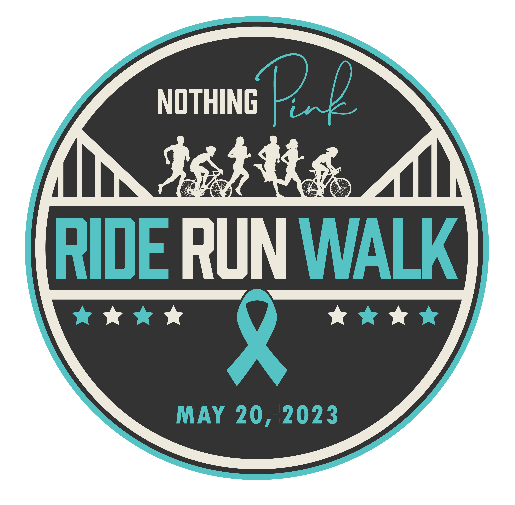 EVENT DAY MEET-UPSMay 20th, 2023 Where			When		Activity		            ContactWalter Elisha Park/Fort Mill	Noon			Walking		Carrie Williams carrie@nothingpink.orgRiverwalk Greenway Trail	 8am			Walk or Run		Richelle Calicott Rc@calicottmail.comRock HillRock Hill Criterium		11am			Road Cycle		Richelle Calicott rc@calicottmail.com Rock HillMcAlpine Creek Greenway	TBD			Mountain/gravel 	TBDCharlotte						CyclingWant to join us? Please reach out to the contact provided for your desired meet-up location so they can add you to the list and keep you posted on the specifics. We will provide additional meet-up spots and details in the coming weeks. 